北京国家会计学院2022级审计专业毕业生就业推荐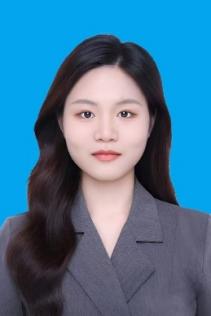 个人介绍：龙林躲，女，年龄23岁，北京国家会计学院审计专业硕士，将于2024年6月毕业；在校期间任班长；校级奖学金一等奖、二等奖各一次，研究生案例大赛决赛二等奖一次；已通过注册会计师审计、战略、经济法三科。 实习经历：2021.12—2022.02，期间于湖南中天华会计师事务所实习，任审计助理；2023.08—2023.10，期间于北京奇虎科技有限公司财务共享中心实习，任财税助理；2023.10—2024.03，期间于中国社会科学院金融研究所财务室实习，任科研财务助理。 自我评价：自我学习能力强；善于沟通与表达；乐于迎接挑战；团队合作意识强期待工作地点：济南、北京、长沙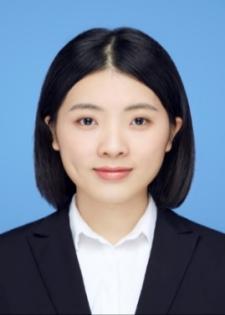 个人介绍：黄柳源，女，年龄25岁，北京国家会计学院审计专业硕士研究生，将于2024年6月毕业。实习经历：2020年7月-2022年7月于宁波银行股份有限公司北京分行工作，任对公业务经理；2023年6月于德勤会计师事务所实习，任风险咨询实习生。自我评价：学习力和执行力强，有营销经验，具备良好的沟通协作能力。期待工作地点：北京、广州、深圳等。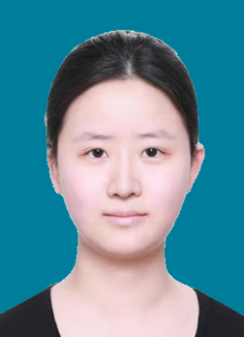 个人介绍：朱燕妮，女，24，北京国家会计学院审计专业硕士研究生，将于2024年6月毕业。通过ACCA前9门（9/13）考试，英语6级，计算机二级考试（python）。实习经历：2023年1-2月于信永中和会计师事务所实习，2023年12月-2024年3月于龙湖集团北京财务资金组实习。自我评价：诚实守信，适应能力强，有责任心。期待工作地点：北京、成都。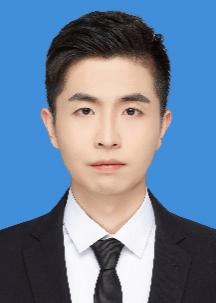 个人介绍：蔡俊勇，男，24岁，北京国家会计学院审计专业硕士研究生，将于2024年6月毕业。通过注册会计师审计、经济法；初级会计等财会考试。实习经历：2023年10-12月于中国国际经济咨询有限公司实习，2023年7-8月于大众汽车金融（中国）有限公司实习，2021年1-4月于大华会计师事务所实习。自我评价：学习力和执行力强，踏实努力，诚实守信，具有责任心。期待工作地点：北京、天津等。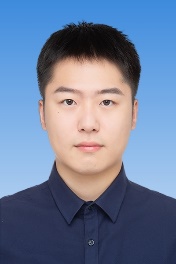 个人介绍：敖宇翔，男，26岁，北京国家会计学院审计专业硕士研究生，将于2024年6月毕业。获奖情况：获得北京国家会计学院学业奖学金；获得北京国家会计学院优秀研究生学生干部称号；获得江西财经大学优秀团干称号；获得江西财经大学新生奖学金；本科论文评获江西财经大学会计学院优秀毕业论文。实习经历：2020年11月至2021年8月于大信会计师事务所任初级审计，2022年12月至2023年3月于中信建投基金管理有限公司实习，2023年9月至2023年12月于五矿·龙腾云创产业互联网有限责任公司实习，2023年12月于容诚会计师事务所实习。自我评价：学习能力和执行力强，踏实努力，诚实守信，具有责任心。期待工作地点：北京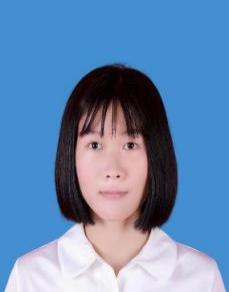 个人介绍：魏雨霏，女，24，北京国家会计学院审计专业硕士研究生，将于2024年6月毕业。研究生期间成绩位于班级前三，本科期间曾获国家级奖学金，熟练使用SQL Server及Python进行数据处理。实习经历：2023年9月于360集团经营分析部实习，2023年5月于联合资信财务部实习，2021年3月于戴德梁行策略发展顾问部实习。自我评价：学习力和执行力强，认真严谨，诚实守信，具有责任心。期待工作地点：青岛、济南、北京等。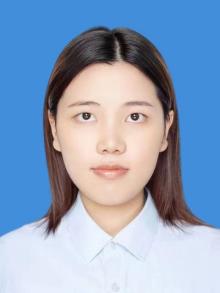 个人介绍：贾适然，女，25，北京国家会计学院审计专业硕士研究生，将于2024年6月毕业。大学期间通过CPA5门，ACCA11门科目考试。实习经历：2023年6月于德勤会计师事务所实习。自我评价：学习能力强；工作仔细认真，积极主动；为人诚恳，稳重；讲诚信，善始善终。期待工作地点：青岛、北京等。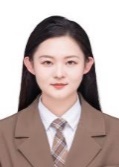 个人介绍：刘嘉琪，女，25岁，北京国家会计学院审计专业硕士研究生，将于2024年6月毕业。本科期间通过CMA、CET-6等考试并担任学生会外联部部长一职，研究生期间获得新生奖学金二等奖。实习经历： 2020年3月于大华会计师事务所实习；2022年6月于浙江京衡律师事务所实习；2024年6月于国际SOS集团实习； 2023年8月于施耐德电气实习；24年12月于奇富科技（360）实习。自我评价：学习力和沟通协作能力强，踏实肯干，诚实守信，具有责任心和抗压能力。期待工作地点：青岛、北京。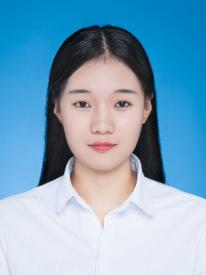 个人介绍：郭新月，女，24岁，北京国家会计学院审计专业硕士研究生，将于2024年6月毕业。大学期间通过初级会计、证券从业、计算机二级、英语四六级等考试。实习经历：2023年6月至9月于上海保交所下属中保保险资产登记交易系统有限公司进行财务实习，2023年1月至2月于毕马威会计师事务所进行系统审计实习，2022年1月至2月于天健会计师事务所进行审计实习。自我评价：学习能力、抗压能力和执行能力强，沟通及组织能力强，踏实努力，诚实守信，做事认真严谨，具有责任心。期待工作地点：北京、陕西等。个人介绍：贾适然，女，25，北京国家会计学院审计专业硕士研究生，将于2024年6月毕业。大学期间通过CPA5门，ACCA11门科目考试。实习经历：2023年6月于德勤会计师事务所实习。自我评价：学习能力强；工作仔细认真，积极主动；为人诚恳，稳重；讲诚信，善始善终。期待工作地点：青岛、北京等。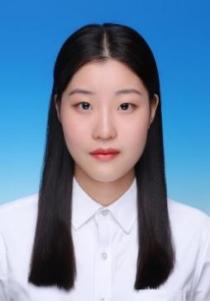 个人介绍：周欣怡，女，24岁，北京国家会计学院审计专业硕士研究生，将于2024年6月毕业。大学期间获取CET6、计算机二级、初级会计证书。实习经历：2023年1月至2月于安永华明会计师事务所实习，2023年6月至12月于世意法（北京）半导体研发有限责任公司实习。自我评价：学习力和执行力强，踏实努力，诚实守信，善于与人沟通，做事耐心负责，善于发现、总结问题。具有良好的团队精神，和较强的组织协调能力，善于协作沟通，实践能力强，对新事物接受能力快。期待工作地点：北京、上海、江苏等。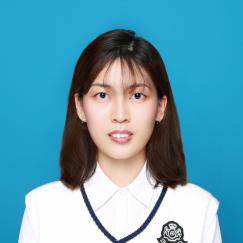 个人介绍：贾之怡，女，24，北京国家会计学院审计专业硕士研究生，将于2024年6月毕业。大学期间通过证券从业资格考试。实习经历：2020年12月-2021年02月于天职国际会计师事务所（特殊普通合伙）进行审计实习，2022年6-8月于上海乘一管理咨询有限公司进行内控实习，2024年1-2月于安永会计师事务所进行审计实习，2024年5-8月于德勤会计师事务所进行风险咨询实习。自我评价：注重工作效率，时间观念强，积极进取，责任心强，并有较强的团队合作精神与合作能力。期待工作地点：鄂尔多斯。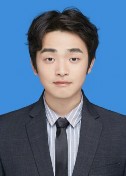 个人介绍：常蕴哲，男，23岁，北京国家会计学院审计专业硕士研究生，将于2024年6月毕业。大学期间通过ACCA、初级会计从业资格证等财会考试。实习经历：2023年1月于毕马威华振会计师事务所实习，2023年4月于大众金融（中国）实习，2023年6月于通用电气医疗（中国）实习。自我评价：适应能力学习能力强，善于沟通，诚实守信，具有责任心。期待工作地点：北京、河南等。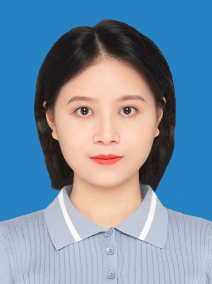 个人介绍：朱璐，女，24岁，中共党员，北京国家会计学院审计专业硕士研究生，将于2024年6月毕业。实习经历：2023年6月-11月于奇富科技股份有限公司（原360数科）实习。获奖情况：专业绩点排名第二，获得北京国家会计学院2022级研究生一等优秀奖学金；获得国家励志奖学金；获得“优秀学生干部”称号；本科期间被评为“优秀毕业生”、“优秀党员”。自我评价：拥有较强的学习能力、沟通协调能力；做事认真、踏实努力；拥有计算机MS OFFICE二级证书，能熟练使用办公软件。期待工作地点：北京、四川等。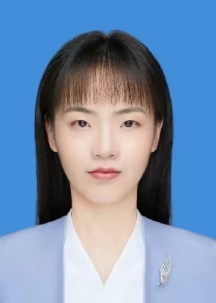 个人介绍：张笑津，女，24岁，北京国家会计学院审计专业硕士研究生，将于2024年6月毕业。通过注册会计师审计、经济法；初级会计等财会考试。实习经历：2023年6-9月于中国社科院金融研究所担任财务实习生，2023年1-3月于安永华明会计师事务所担任IPO审计实习生。自我评价：学习力和执行力强，踏实努力，诚实守信，具有责任心。期待工作地点：北京、天津等。